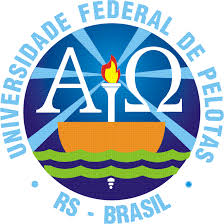 Ministério da EducaçãoUniversidade Federal de PelotasCentro de Letras e ComunicaçãoCurso de JornalismoRESULTADO – SELEÇÃO EM PAUTA TV
SELECIONADOS PARA APRESENTAÇÃO:- Elenice Fouchy Baptista- Jefferson RubiaraSELECIONADOS COMO REPÓRTERES- Daniel Batista- Camila Silva dos Santos- Isadora MontariPelotas, 04 de outubro de 2018..

Michele Negrini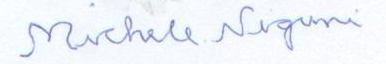 Coordenação do Projeto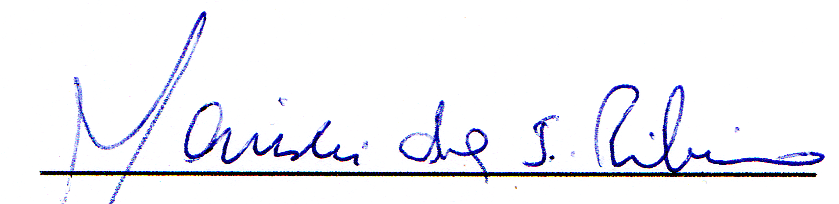 Marislei RibeiroCoordenação do Projeto